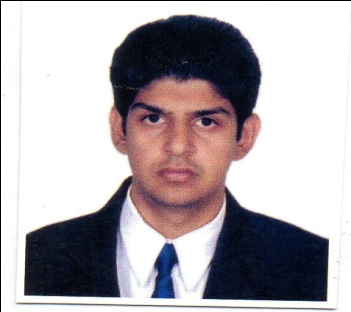 HITESHHITESH.355062@2freemail.com     _______________________________________________________________________________________OBJECTIVE:  A responsible & challenging position that will allow me to explore my capability skills & sense of dedication towards my duties with an aim of seeing the progress of the organization.________________________________________________________________________________________Profile:Experience in customer care industry.Have good customer service skills.Complete the given work within the stipulated time.Friendly, pleasing mannered, can get along with people of diverse nature._________________________________________________________________________________________Academic Qualifications:Completed Higher Secondary Certification from Maharashtra Board in 2012.Completed Senior Secondary Certification from Maharashtra Board in 2008._____________________________________________________________________________________Professional Qualification:Completed “Diploma in Airport Ground Handling” from IIFLY Aviation Training Centre (Rashmi’s Transworld Academy), Mumbai.Completed “Diploma in Travel Tourism Management” from IIFLY Aviation Training Centre (Rashmi’s Transworld Academy), Mumbai.Completed “Amadeus in CRS (Computer Reservation System)” in Airlines.Course Contents:Airport Ground Handling and Travel Tourism.Soft Skills Training: Personality Development, Grooming, Interview Skills, Communication Skills & English.Seven days course in “Food Presentation”.One day Visit to Taj Sats (International Flight Kitchen), for familiarizing myself with Food handling, Food preparation and Galley Loading and Unloading.Work Experience:Executive Assistant at Premier Industries (Mumbai, India) from January 2010 to December 2016.Managing the day-to-day operations of the office. Planning and scheduling meetings and appointments Managing projects and conducting research.Preparing and editing correspondence, reports and presentations.Researching new technologies and alternative methods of efficiency.Associate at Wipro BPO Ltd. (Mumbai, India) for Delta Airlines process from September 2013 to August 2014Researching for alternative solutions, implementing them and escalating unsolved problems. Handle all the past complaints with regards to flight disruptions.Airline staff related issues through emails in a stipulated time.Taking care of passengers with special needs.Forwarding complaints of passengers to the respective departments.Computer Knowledge:Good knowledge of computer & Internet Surfing. (MS Office)Hobbies: Listening to Music Volunteering in eventsCar RacingLanguages:English	           :	Read, Speak, WriteHindi	           :	Read, Speak, WriteSindhi              :  SpeakPersonal Details:Date of Birth		:	20th Jan 1992Marital Status		: 	SingleAge			:	25 yearsGender			:	MaleNationality		:	IndianReference:I hereby declare that the above provided information furnished by me is true and correct to the best of my knowledge and belief.